TRABAJO LOGOPEDIA – LENGUAJE  Ed.ESPECIAL 6ºSemana: 27/04/20 al 30/04/20                 Iris – Natalia - VanesaLectura: “CON MUCHO RITMO”Érase una vez un país en el que nadie conocía los tambores.Un día lluvioso, unos niños estaban aburridos dentro de casa.- ¡Qué rollo! – se quejó uno de ellos – ¡No podemos salir a jugar!De repente, se puso a granizar con fuerza. Entonces, se tumbaron en silencio en el suelo de madera. No se oía nada, excepto el ruido del granizo en el exterior. La niña más pequeña del grupo empezó a dar unos golpecitos con los dedos en el suelo y, al cabo de un rato, dijo:-¡Escuchad cómo suena! ¡Igual que el granizo! ¡Probad conmigo!De inmediato, todos imitaron los golpecitos contra la madera.Cada uno a su ritmo, a distinta velocidad. ¡Les resultó divertidísimo!En cuanto paró de granizar, sacaron unos cajones a la calle y continuaron tocando aquella preciosa música. La gente, encantada, salió de sus casas y se puso a bailar. ¡Era imposible resistirse!Desde aquel día, en las fiestas, todos los vecinos danzaron al son de los cajones de madera y, poco tiempo después, de los tambores.LEE EN VOZ ALTA, varias veces.COPIA, ESCRIBE LA LECTURA EN TU CUADERNODESCRIBE CÓMO ES TU CASA, TU PISO. No te olvides decir: En qué calle está.Qué piso es.Cuántos vecinos hay en el edificio.Cuántas habitaciones tiene, cómo es de grande.Describe qué hay en cada habitación.De qué color están pintadas las paredes.Decir si tiene balcón, ventanas, terraza …Quiénes vivís en tu casa.Qué haces estos días en tu casa, dónde trabajas y cuándo.Haz un bonito dibujo de ti en tu casa. Ejercicios sobre la lectura: “CON MUCHO RITMO”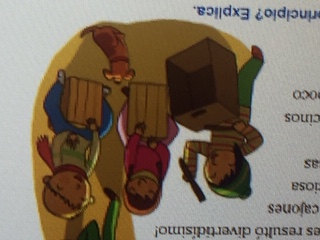 LEE, PIENSA Y RESPONDE:1.Lee la lectura, las veces que haga falta, y comprende.2.Escribe las palabras que no entiendas y búscalas en el diccionario.3.¿Qué es granizar?4.¿En qué estación del año, crees que ocurre la historia de la lectura?   ¿Por qué?5.¿Por qué estaban aburridos los niños al principio? Explícalo.6.¿Dónde estaban los niños cuando empezó a granizar? Marca y escribe dónde estaban los niños y porqué estaban allí.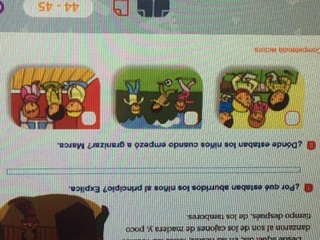 ……………………………………………………………………………………………………………………………………………………………………………………………………………………………………………………………………………………………………………………………………………………………………………………7.¿A qué sonido se parecían los golpecitos de madera que hacía la niña? Marca.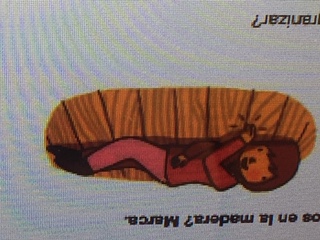  A las pisadas de una persona. Al sonido del motor de un coche.Al ruido del granizo contra el suelo.1.EL TIEMPO ATMOSFÉRICO:Lee, relaciona y une con una flecha con el dibujo: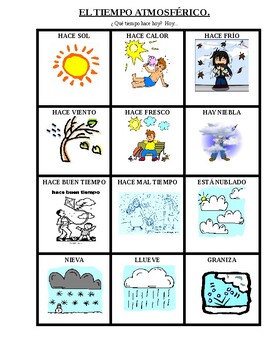 2. LEE Y COMPLETA con el tiempo atmosférico:En primavera hace……..……………………………………….En verano ……….……………………………………………..En otoño ……………………………………………………….En invierno …………………………………………………….3.¿Qué hicieron los niños cuando paró de granizar?................................…………………………………………………………………………..4.¿Por qué salieron los vecinos a bailar  a la calle? ...............................…………………………………………………………………………..5.¿Qué instrumento suena en las fiestas, desde aquel día? ...................…………………………………………………………………………..6.Relaciona cada sustantivo con el verbo que el corresponda:	SUNTANTIVOS                      VERBOS- granizo                           		- llover           - nieve      					- tronar	- lluvia					- granizar	- trueno					- nevar7.Escribe una oración con cada sustantivo anterior y otra con cada verbo:--------1.Une cada sustantivo con un adjetivo:    SUNTANTIVOS                          ADJETIVOS 	maleta 					luminosa	habitación 					apetitosa	niño               				pesada	sopa						simpático 	sillón 					florido	naranja					fuerte 	jardín					dulce	ruido						cómodo2.Lee y completa  las oraciones con adjetivos:El sol es ………………………….…Yo soy ………………………………La casa es …………………………...La goma es …………………………La nube es ………………………….Mi profesora es …………………….La mesa es ………………………....El pollito es ………………………..El Elefante es……………………….Mi amigo es …………………………3.Los adjetivos pueden ir detrás o delante  del sustantivo, sigue cómo el ejemplo:                      detrás                     delante la casa preciosa ---------- la preciosa casala nieve blanca………...la fiesta divertida……..el caballo veloz……….el niño aburrido………la sopa sabrosa………mi hermano pequeño..las olas enormes…….el viento suave………el bosque verde………el delfín alegre………la niña lista…………..4.Escribe una oración con cada uno de estos adjetivos:caluroso – nublado – verde – aburrido – simpático – caro – bueno…………………………………………………………………………….………………………………………………………………………...…………………………………………………………………………………………………………………………………………………………….………………………………………………………………………...…………………………………………………………………………………………………………………………………………………………….………………………………………………………………………...………………………………………………………………………………LUNES 27/04/20MARTES 28/04/20MIERCOLES 29/04/20Hace frío     Hace solHace calor                     GranizaNievaLlueveJUEVES  30/04/20LOS ADJETIVOS, son palabras que dicen cómo son o cómo están las cosas, animales o personas.